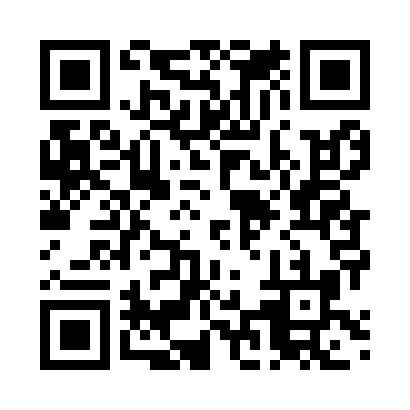 Prayer times for Zos, SpainMon 1 Jul 2024 - Wed 31 Jul 2024High Latitude Method: Angle Based RulePrayer Calculation Method: Muslim World LeagueAsar Calculation Method: HanafiPrayer times provided by https://www.salahtimes.comDateDayFajrSunriseDhuhrAsrMaghribIsha1Mon4:486:592:357:5110:1012:122Tue4:487:002:357:5110:1012:113Wed4:497:002:357:5110:1012:114Thu4:507:012:357:5110:1012:105Fri4:517:012:357:5110:0912:096Sat4:527:022:367:5110:0912:097Sun4:547:032:367:5010:0912:088Mon4:557:032:367:5010:0812:079Tue4:567:042:367:5010:0812:0610Wed4:577:052:367:5010:0712:0511Thu4:587:052:367:5010:0712:0412Fri5:007:062:367:5010:0612:0313Sat5:017:072:377:4910:0612:0214Sun5:027:082:377:4910:0512:0115Mon5:047:092:377:4910:0412:0016Tue5:057:092:377:4810:0411:5917Wed5:077:102:377:4810:0311:5818Thu5:087:112:377:4810:0211:5619Fri5:107:122:377:4710:0211:5520Sat5:117:132:377:4710:0111:5421Sun5:137:142:377:4710:0011:5222Mon5:147:152:377:469:5911:5123Tue5:167:162:377:469:5811:5024Wed5:177:172:377:459:5711:4825Thu5:197:182:377:459:5611:4726Fri5:207:192:377:449:5511:4527Sat5:227:192:377:439:5411:4328Sun5:247:202:377:439:5311:4229Mon5:257:212:377:429:5211:4030Tue5:277:222:377:429:5111:3931Wed5:287:232:377:419:5011:37